Použité obrázky a fotografie jsou autorským dílem. Autor: Hana Havlínová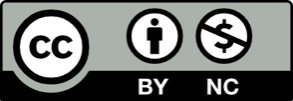 Toto dílo je licencováno pod licencí Creative Commons [CC BY-NC 4.0]. Licenční podmínky navštivte na adrese [https://creativecommons.org/choose/?lang=cs].Video: UčíTelka (1. tř.): Lidová říkadla a rozpočítadlaPřečtěte si říkadla a doplňte slova, která chybí. Řešení si zkontrolujte podle videa. Podtrhněte si slova, kterým nerozumíte, a zkuste si je společně vysvětlit. Potom připojte k říkadlu vhodný obrázek.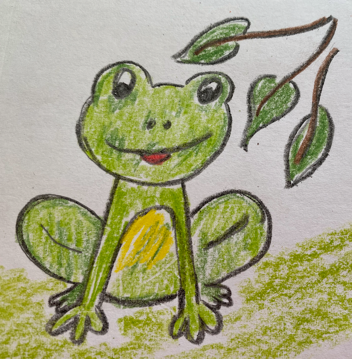 Jedna, dvě, ____________ jde,                              nese pytel ________________,____________ se raduje,že bude péct ______________.______________ leze do bezu,                  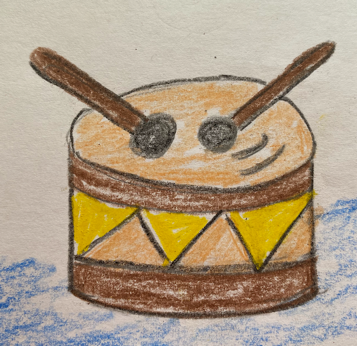 já tam za ní _______________,                    kudy ona, _________ já,až ji chytím, bude __________.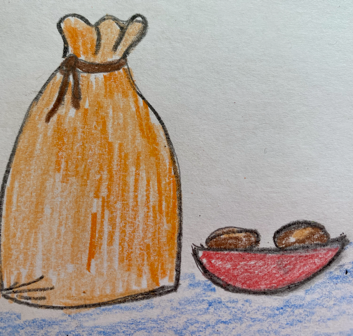 Foukej, ___________, větříčku,     shoď mi jednu _____________,shoď mi ___________ nebo dvě,budou sladké obě __________.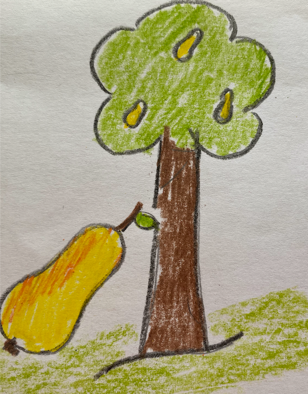 Tluče bubeníček,tluče na ____________a svolává hochy,hoši pojďte _________.Jedno říkadlo si vyberte a naučte se ho říkat nazpaměť.Ve videu je říkadlo o Peškovi, které se říká při pohybové hře. Pravidla hry se dozvíte na konci videa. Můžete si ji společně zahrát.Pokud znáte říkadlo k jiné hře, naučte ho kamarády a hru si zahrajte.Očíslujte řádky tak, aby rozpočítadlo bylo správně. Společně si ho nahlas přečtěte a rozdělte slova na slabiky (jako když se rozpočítáváte).             říkají mu petrklíč,          U potoka roste kvítí,          ten musí jít z kola pryč.          na koho to slovo padne,Vyberte obrázek jarní květiny, o které je rozpočitadlo. Pojmenujte i ostatní květiny na obrázcích.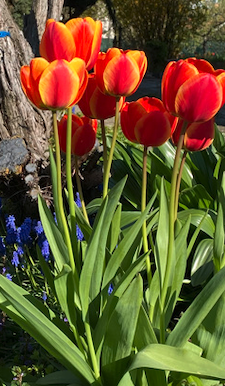 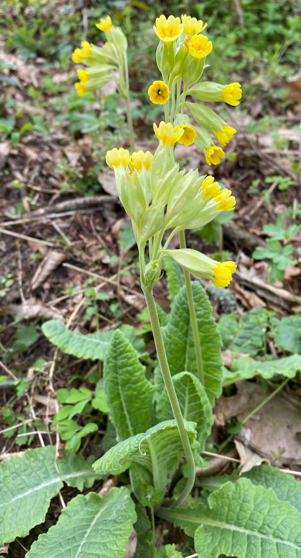 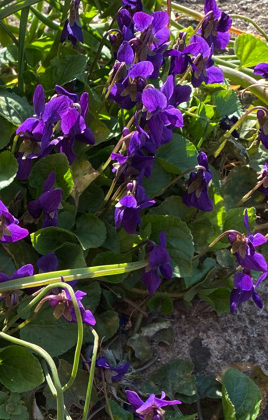 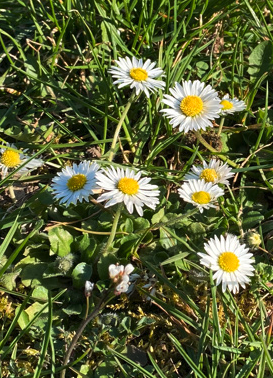 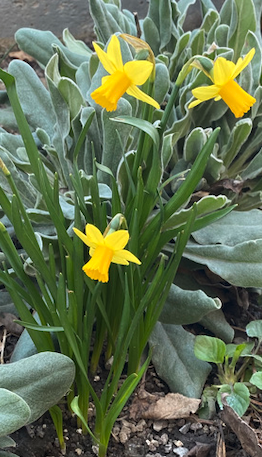 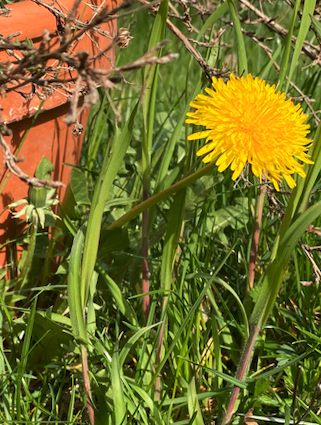 